Приложение 1 к Решению Екатеринбургской городской Думы от 12 февраля 2019 года № 23/10РАЗДЕЛ 2КАРТА ГРАДОСТРОИТЕЛЬНОГО ЗОНИРОВАНИЯ ТЕРРИТОРИИ МУНИЦИПАЛЬНОГО ОБРАЗОВАНИЯ«ГОРОД ЕКАТЕРИНБУРГ»Условные обозначенияОбщественно-деловые и коммерческие зоныОбщественно-деловая зона городского	 центра (Ц-1)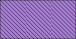 Общественно-деловая зона местного значения (Ц-2)Зона транспортной инфраструктуры (Ц-3)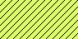 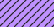 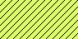 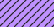 Зона крупных торговых центров, оптовой торговли, рынков и складских объектов (Ц-4)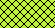 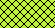 Специальные зоны для осуществления профильных видов деятельностиЗона объектов здравоохранения (ЦС-1)Зона объектов среднего и высшего профессионального образования, и научных комплексов (ЦС-2)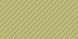 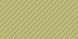 Зона объектов культурно-зрелищного назначения (ЦС-3)Зона крупных спортивных и спортивно- зрелищных сооружений (ЦС-4)Зона объектов религиозного назначения (ЦС-5) 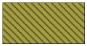 Зона объектов общего образования  (ЦС-6)Жилые зоныЗона индивидуальных жилых домов усадебного типа (Ж-1)Зона индивидуальных жилых домов городского типа (Ж-2)Зона малоэтажной многоквартирной жилой застройки (Ж-3)Зона среднеэтажной жилой застройки (от 5 этажей до 8 этажей) (Ж-4)Зона многоэтажной жилой застройки (Ж-5)Зоны развития застройки 
Зона развития застройки (ЗРЗ) Зоны специального назначения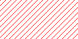 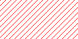 Зона коммунальной инфраструктуры (СО-1)Зона режимных объектов ограниченного доступа (СО-2)Зона иных объектов специального назначения (СО-3)Природно-рекреационные зоныЗона отдыха населения (Р-1)Зона специальных зеленых насаждений (Р-2)Зона природных ландшафтов (Р-3)Зона центра обслуживания рекреационных территорий (Р-4)Зона городских лесов (ЗГЛ)Сельскохозяйственные зоныЗона сельскохозяйственного использования (СХ-1)Зона размещения объектов, предназначенных для ведения сельского хозяйства (СХ-2)Зона коллективных садов, садовых и огородных земельных участков (СХ-3)Зона личного подсобного хозяйства 
(СХ-4)Производственные и коммунальные зоныЗона производственно-коммунальных объектов (ПК-1)Зоны комплексного развития территорииЗона комплексного развития территории (КРТ)Территории, на земельные участки в пределах которых действие градостроительных регламентов не распространяетсяТерритории общего пользования (ТОП-1)Территории общего пользования (улично-дорожная сеть) (ТОП-2)Территории железной дороги федерального подчинения (ТЖД)Фрагмент № 21 карты градостроительного зонирования территории муниципального образования «город Екатеринбург»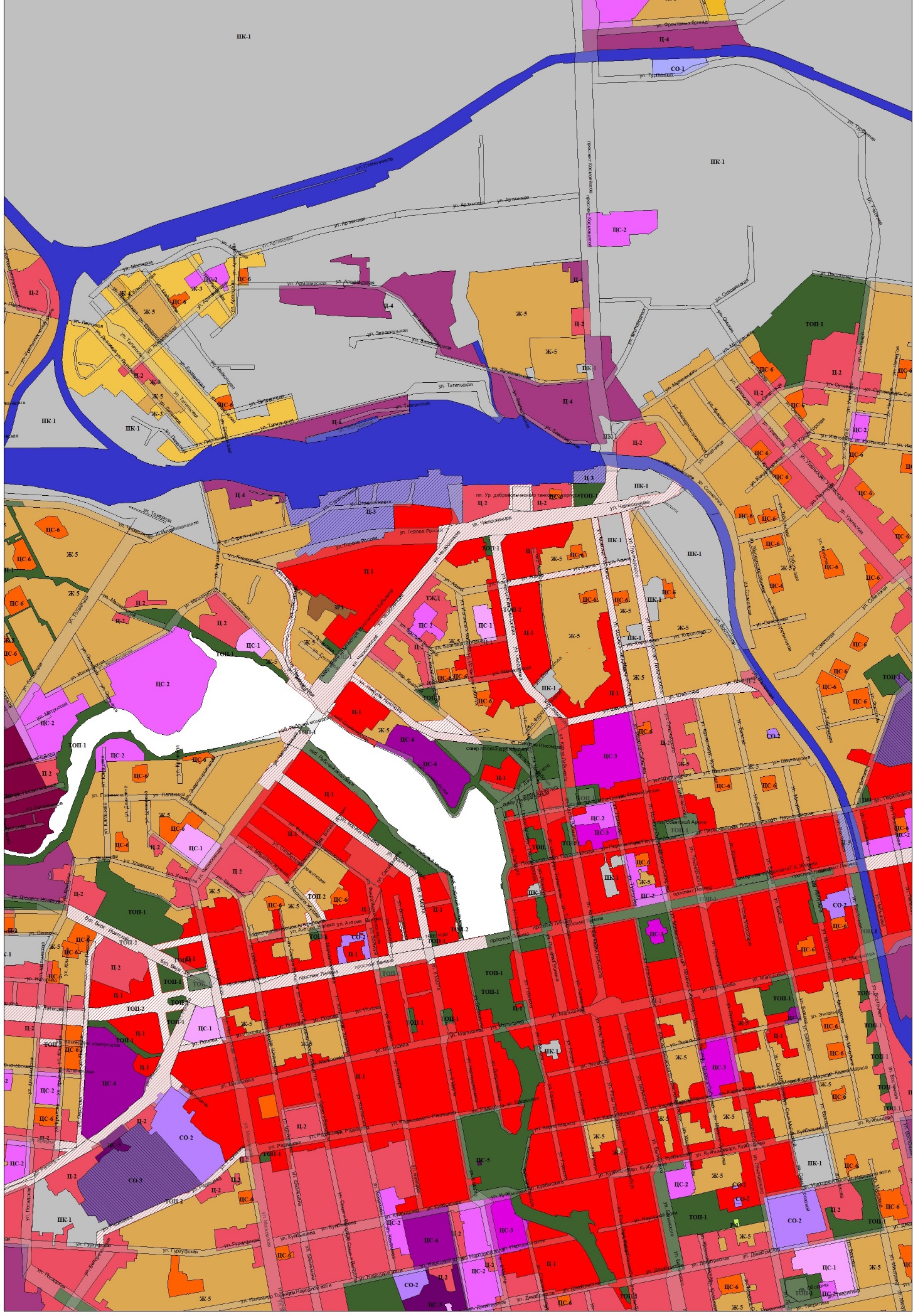 Фрагмент № 22 карты градостроительного зонирования территории муниципального образования «город Екатеринбург»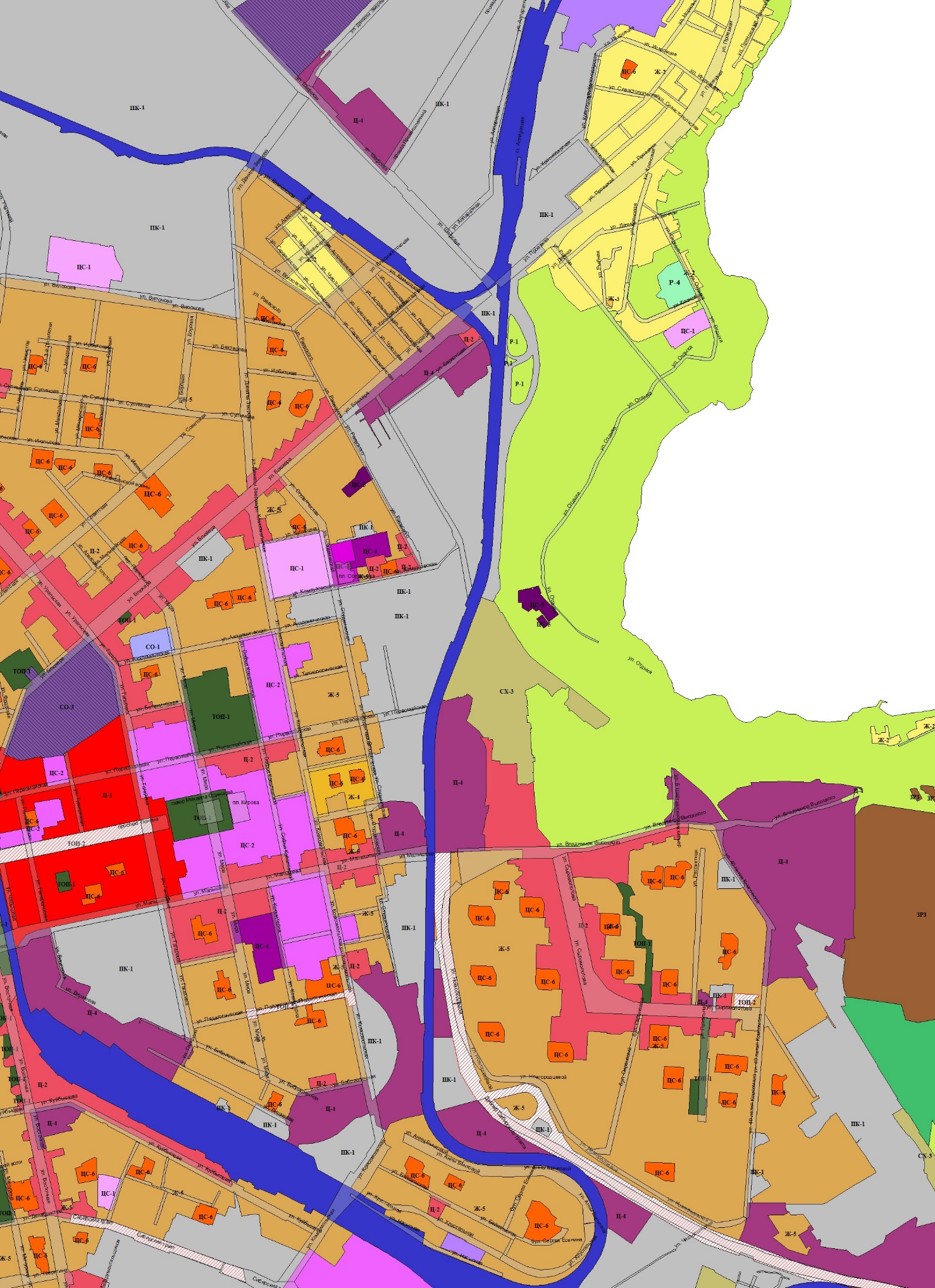 Фрагмент № 31 карты градостроительного зонирования территории муниципального образования «город Екатеринбург»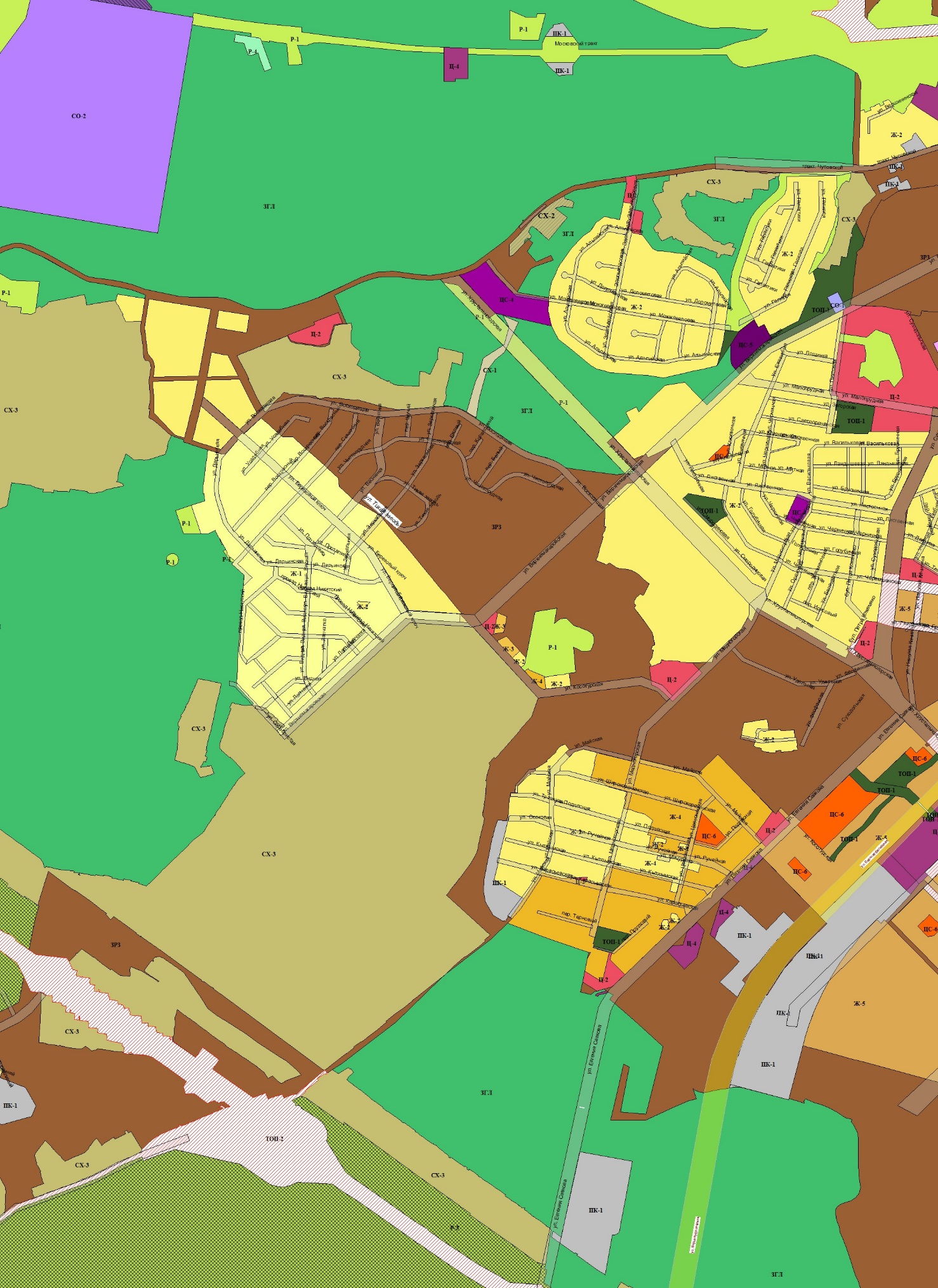 Фрагмент № 33 карты градостроительного зонирования территории муниципального образования «город Екатеринбург»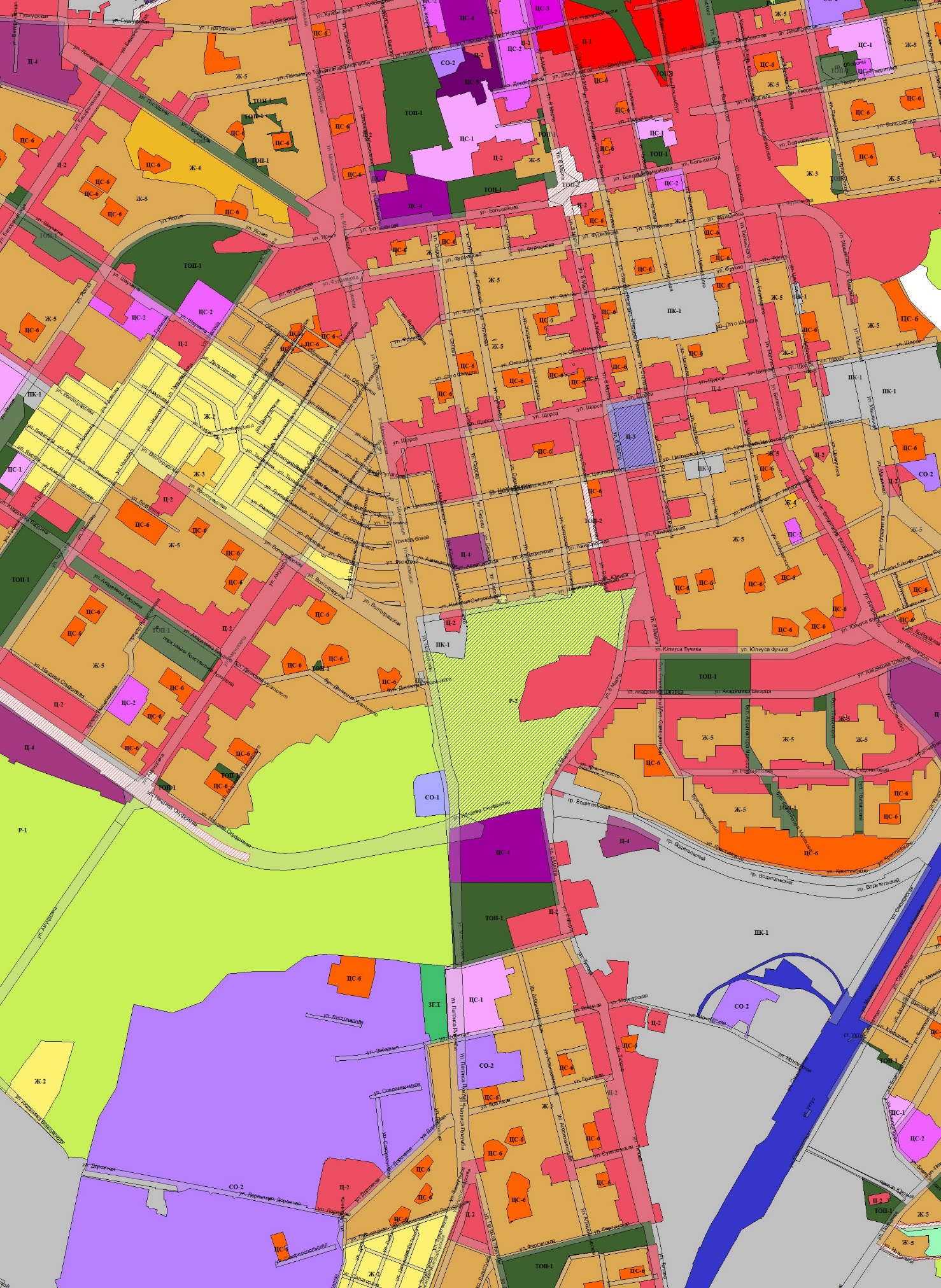 Фрагмент № 34 карты градостроительного зонирования территории муниципального образования «город Екатеринбург»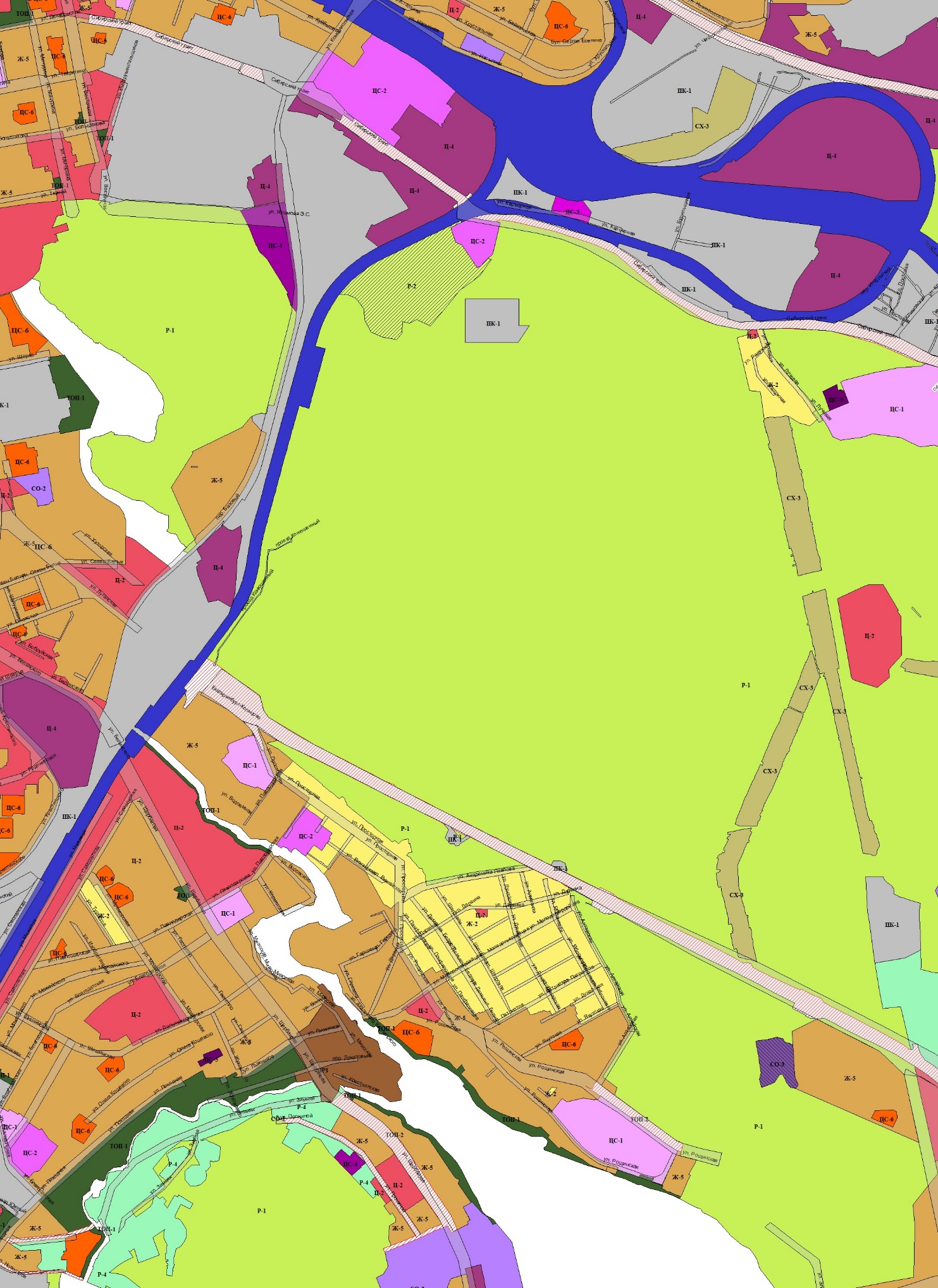 Фрагмент № 45 карты градостроительного зонирования территории муниципального образования «город Екатеринбург»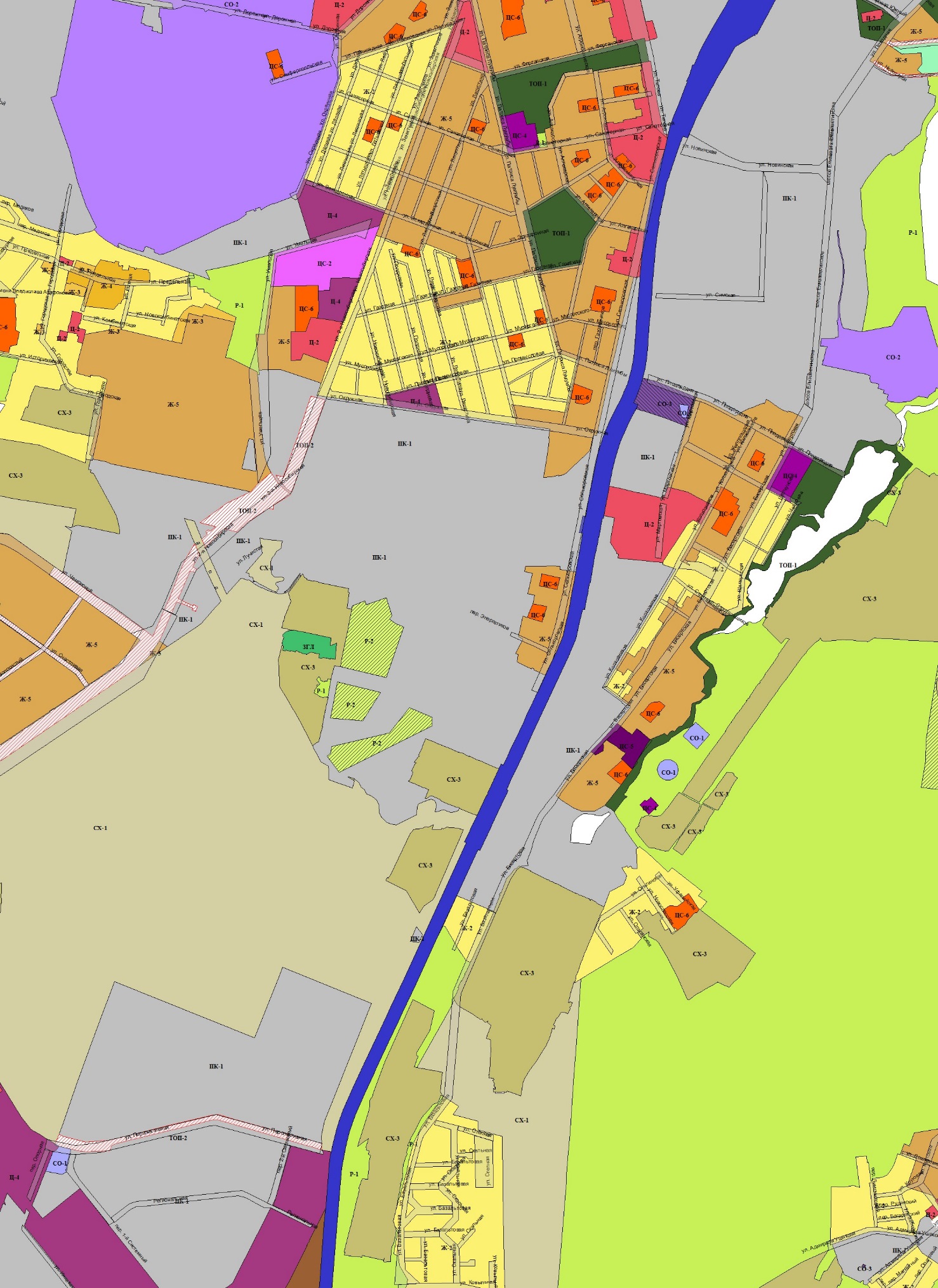 Фрагмент № 49 карты градостроительного зонирования территории муниципального образования «город Екатеринбург»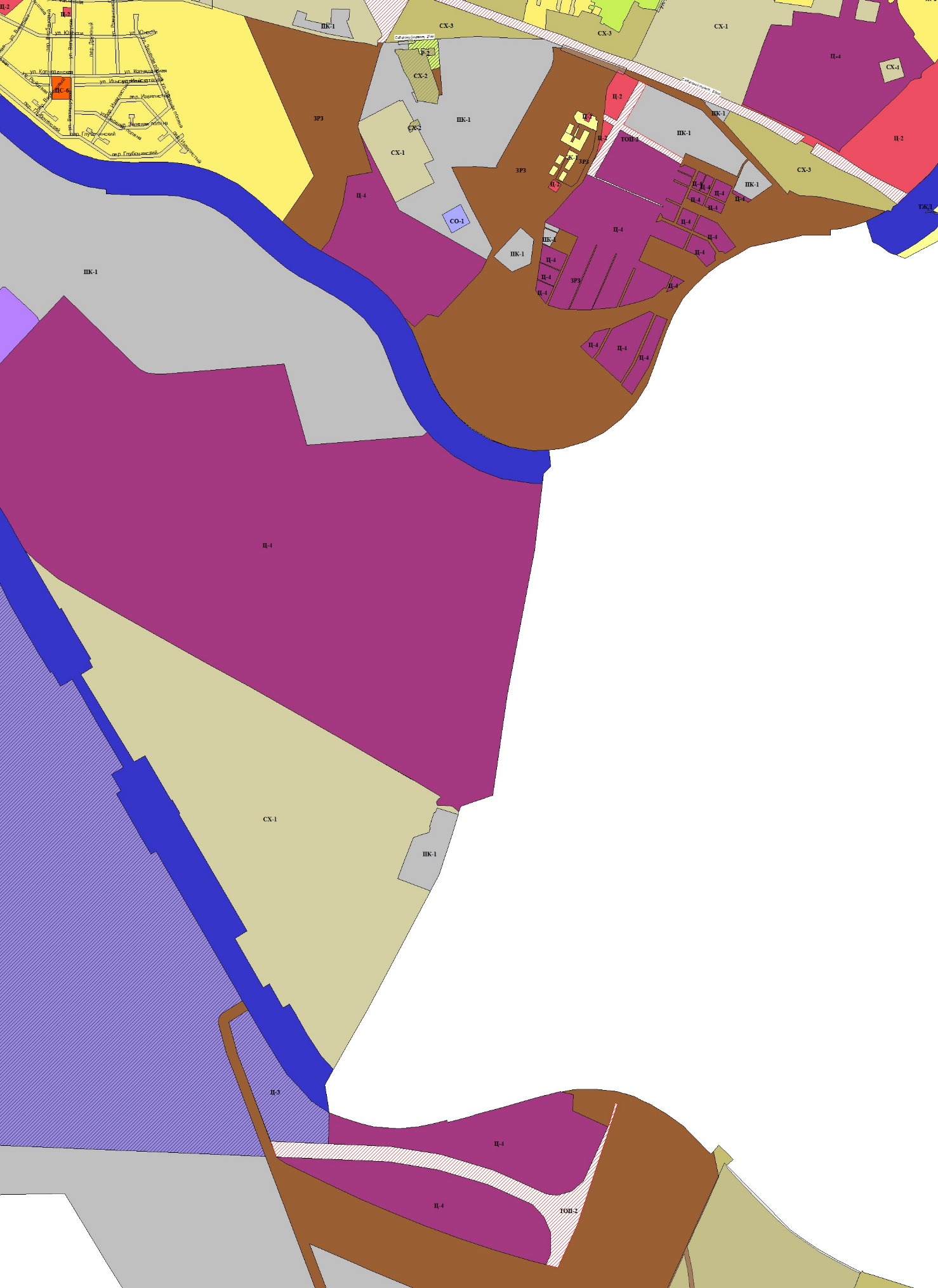 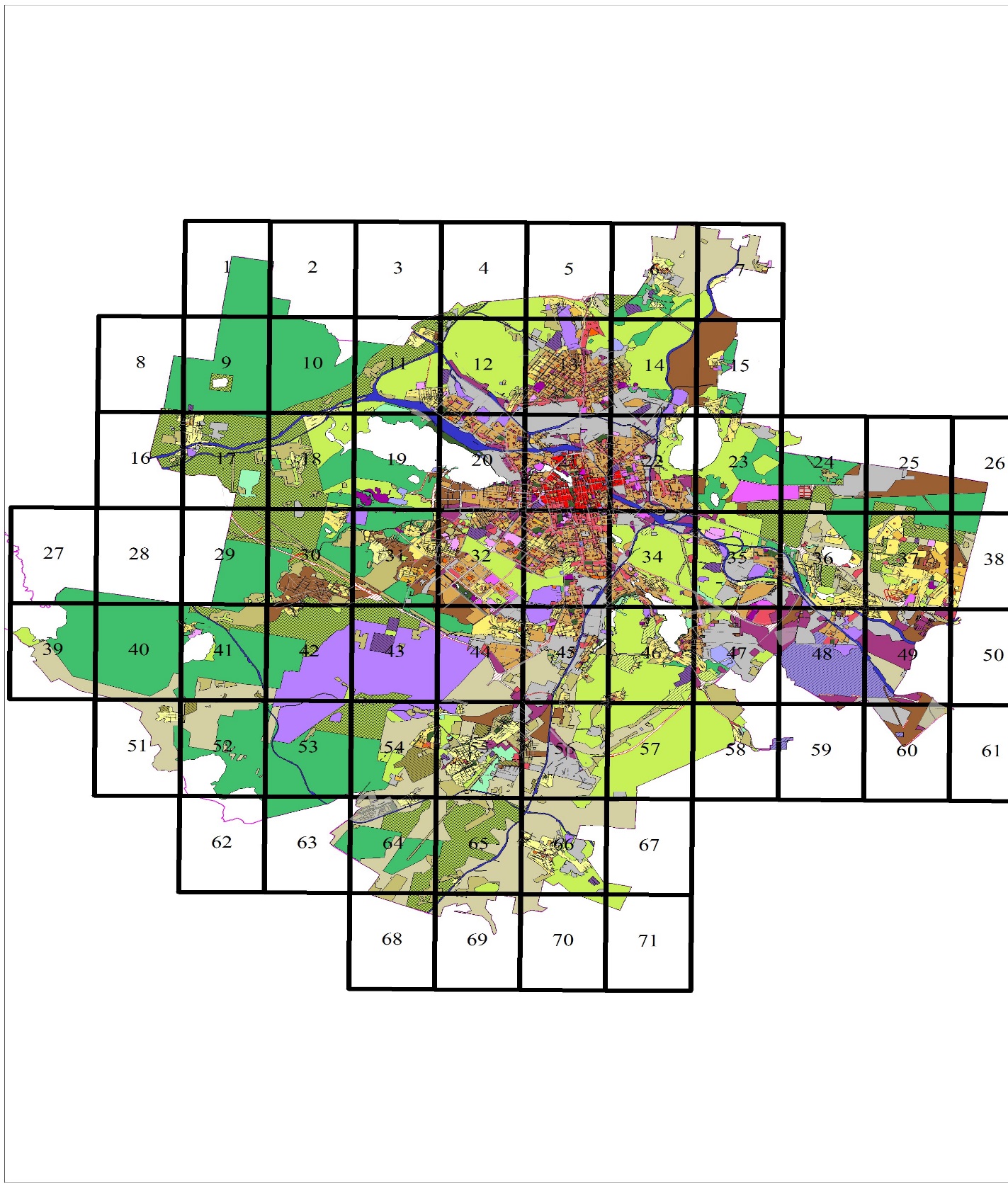 